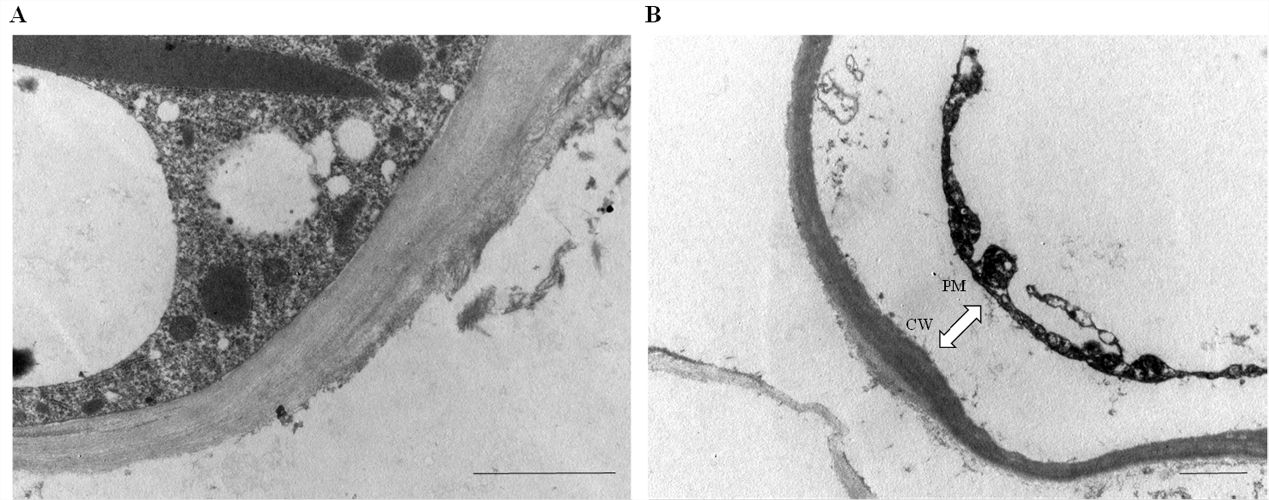 Fig. S1 Transmission electron micrographs (TEM) of typical normal cell and plasmolyzed cell of the Brassica napus genotype ‘W10’ suspension cells. (A) Growth performance of normal cells. Scale bar, 1 μm. (B) Representative cell presented plasma membrane retracting from cell wall (indicated by the arrow) with abnormal organelles. Scale bar, 2 μm.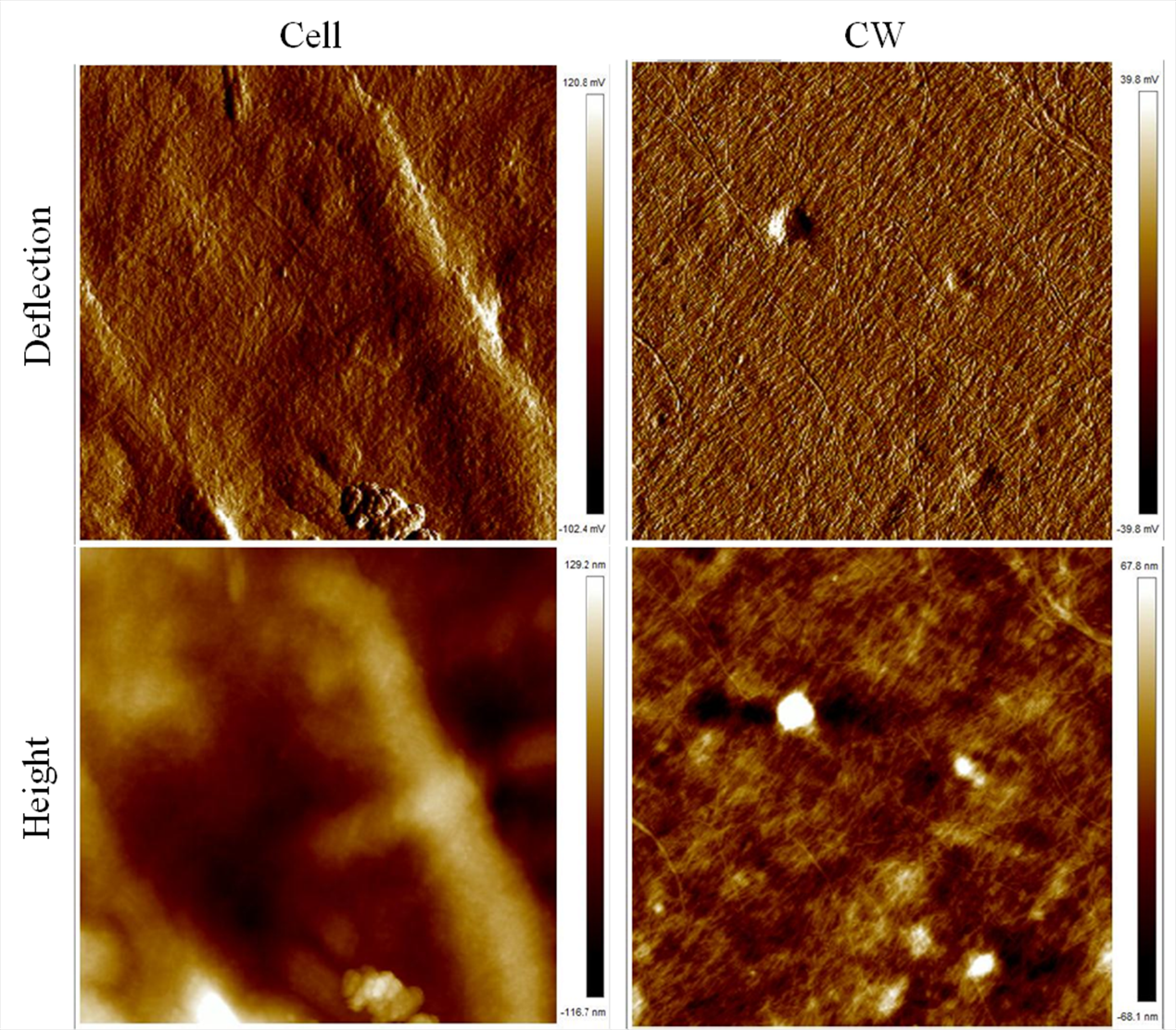 Fig. S2 Atomic force microscopy (AFM) deflection and height images of the cell and cell wall (CW) of the Brassica napus cultivar ‘W10’ under suspension cell system. CWs were extracted from suspension cells of rapeseed cultivated in the medium containing 50 μM B for 12 d. Images, 5×5 μm.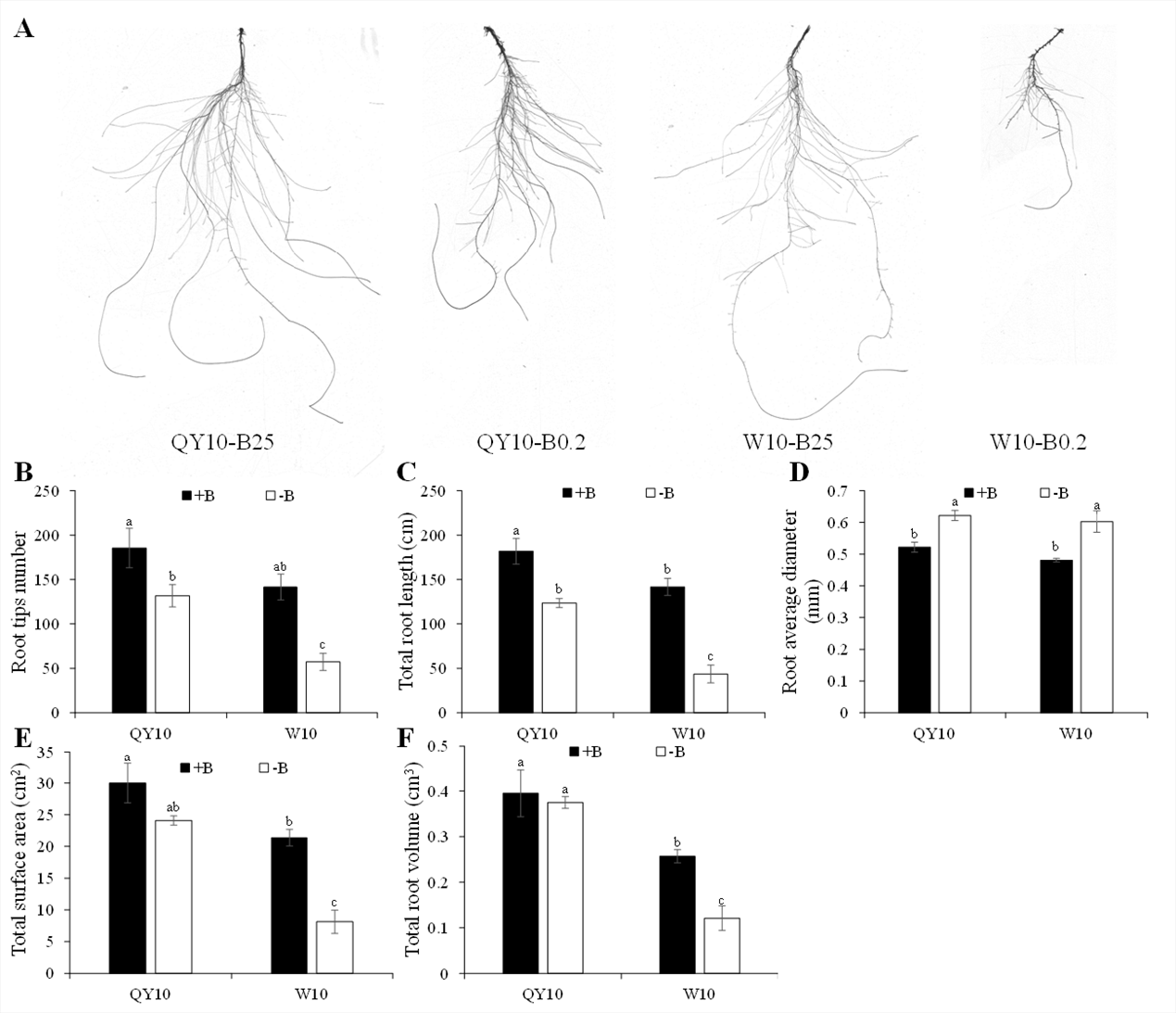 Fig. S3 Root system architecture variation of the Brassica napus genotypes ‘QY10’ and ‘W10’ seedlings after a long-term (12 d) hydroponic culture in 0.2 and 25 μM B. (A) Root growth performance taken by a scanner. (B) Root tips number. (C) Total root length. (D) Root average diameter. (E) Total surface area and (F) Total root volume of two genotypes. Bars denote the means (n = 6), and error bars denote the standard error (SE). Different letters show significant difference at P < 0.05 (Duncan's test).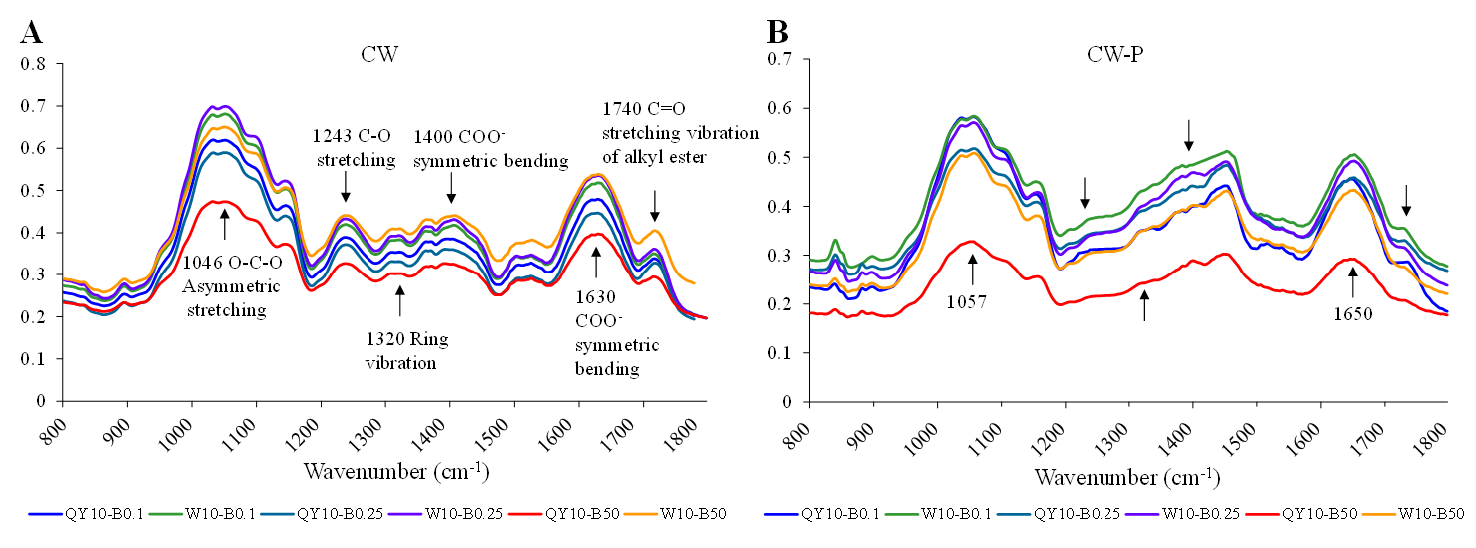 Fig. S4 Fourier-transform infrared spectra (FT-IR) of the cell wall (CW) and cell wall without pectin (CW-P) of the Brassica napus genotypes ‘QY10’ and ‘W10’ suspension cells cultured in 0.1, 0.25, 50 μM B, respectively. (A) FT-IR of the CW. CWs mainly contain pectin in 1740: C=O stretching vibration of alkyl ester, 1630: COO- symmetric bending, 1400: COO- symmetric bending, 1320: Ring vibration, 1243: C-O stretching and 1046: O-C-O asymmetric stretching, hemicelluloses (895, 944, 1042, 1075, 1130, 1370 cm-1), cellulose (895, 1030, 1160, 1370, 1426 cm-1), and a small amount of protein (1550, 1650 cm-1)(He et al. 2015). (B) FT-IR of the CW-P. Compared with the result of CW, the characteristic peak of pectin in CW-P was significantly weakened or vanished. Lines denote the means (n = 3).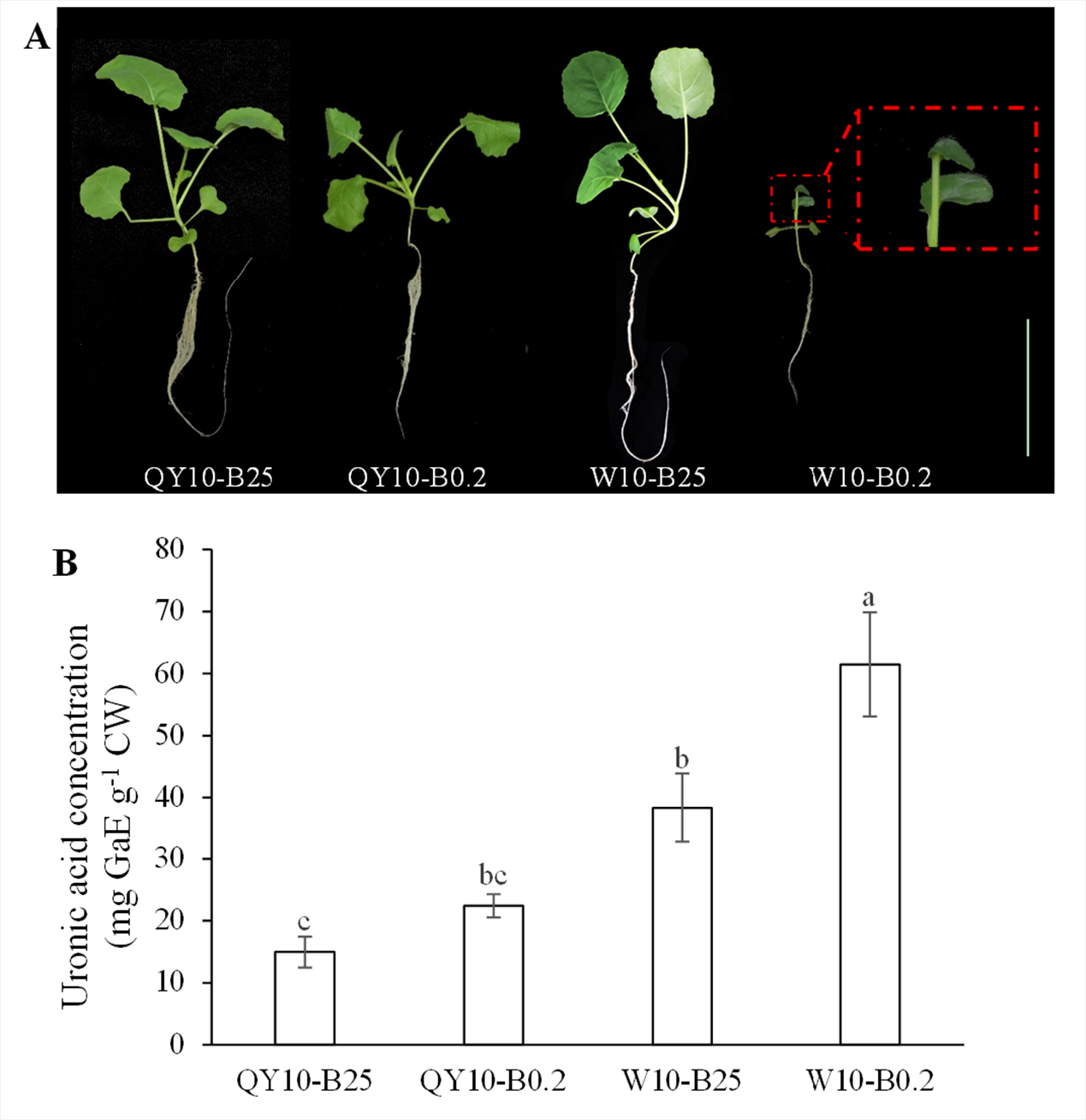 Fig. S5 Plant growth performance and pectin concentrations in the leaves of the Brassica napus genotypes ‘QY10’ and ‘W10’. The plants were treated with 25 and 0.2 μM B under hydroponic culture system for 12 d, respectively. (A) Growth performance of ‘QY10’ and ‘W10’. A typical B-deficient symptom of curved leaves was indicated in the red box. Scale bar: 5 cm. (B) Pectin concentrations in the leaves of ‘QY10’ and ‘W10’. Values denote the mean (n=4), and error bars denote the standard error (SE). Different letters show significant difference at P < 0.05 (Duncan's test). 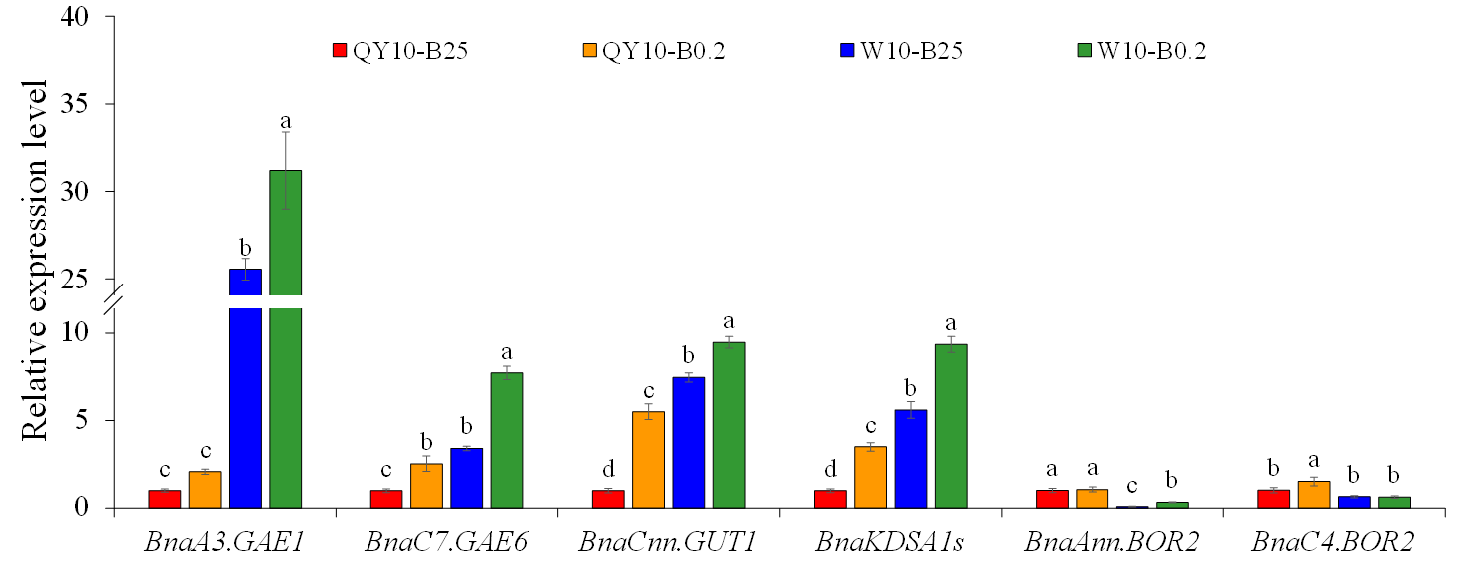 Fig. S6 Quantitative real-time PCR results of the genes related to pectin biosynthesis in the leaves of the Brassica napus genotypes ‘QY10’ and ‘W10’. The plants were treated with 25 and 0.2 μM B under hydroponic culture systems for 12 d, respectively. The expression level of the indicated gene of ‘QY10’ in 25 μM B is set to 1. Bars denote the means (n = 3), and error bars denote the standard error (SE). Different letters show significant difference for the same gene among the treatments at P < 0.05 (Duncan's test).Table S1 Solution compositions of different culture medium B5 mediumInduction and subculture mediumBA medium*Boron was added according to the experimental design.Table S2 Primer sequences used for quantitative real-time PCRTable S3 Genes involved in pectin biosynthesis and dRG-II-B crosslinking in Brassica napusComponentConcentration（mg L-1）(NH4)2SO4134KNO32500CaCl2·2H2O150MgSO4122NaH2PO4130.4ZnSO4·7H2O2H3BO33KI0.75Na2MoO4·2H2O0.25CuSO4·5H2O0.025CoCl2·6H2O0.025MnSO4·H2O10Thiamine Hydrochloride10Pyridoxine hydrochlorideNicotinic acidMyo-inositol11100Na2EDTA37.25FeSO4·7H2O27.85Sucrose30,000Agar8,000ComponentConcentration（mg L-1）(NH4)2SO4134KNO32500CaCl2·2H2O150MgSO4122NaH2PO4130.4ZnSO4·7H2O2H3BO33KI0.75Na2MoO4·2H2O0.25CuSO4·5H2O0.025CoCl2·6H2O0.025MnSO4·H2O10Thiamine Hydrochloride10Pyridoxine hydrochlorideNicotinic acidMyo-inositol11100Na2EDTA37.25FeSO4·7H2O27.85Casein hydrolysate300L-Proline500Sucrose30,0002,4-dichlorophenoxyacetic acid2.56-Benzyl aminopurine0.5Citric acid0.1Agar8,000ComponentConcentration（mg L-1）CaCl2·2H2O440KH2PO4170MgSO4180.5KCl2940KI0.83CoCl2·6H2O0.025H3BO3*Na2MoO4·2H2O0.25MnSO4·H2O16.9CuSO4·5H2O0.025ZnSO4·7H2O8.6myo-inositol100Thiamine Hydrochloride0.5Na2EDTA37.25FeSO4·7H2O27.85Glycine75L-Glutamine877L-Aspartic acid266L-Arginine228Sucrose25,0002,4-dichlorophenoxyacetic acid3Citric acid0.1GenePrimer sequencesBnaNIP5;1sBnaA3.GAE1BnaC7.GAE6F-5′-CACTCAAAGCAGTTTTCCATCCTTTC-3′R-5′-AACTCAAGAGCAAAGGCTTGTCC-3′F-5′-CTCAACGACGGTAAGCTCATGTCA-3′R-5′-GCAAGTCTCGAGGAGGTTGACTAGG-3′F-5′-TCTTCTCTTCCTCCTCCGCCTC-3′R-5′-TTGCTGTTGAGGATTGTCTCACG-3′BnaCnn.GUT1BnaKDSA1s BnaAnn.BOR2F-5′-CTCAACCAGGGGATGCGTTTCAC-3′R-5′-AGTCCAGTTCAACAGCTTCTCACCTGC-3′F-5′-GATAAGGCTAACCGAACTTCT-3′R-5′-TTCACACTGATACGCCTCA-3′F-5′-CGACGACATTCACAGGGAATCTA-3′BnaC4.BOR2R-5′-GCAACACATCCTCCAACCATTAA-3′F-5′-CGAGACATTCACGGGAAATCTT-3′F-5′-CAACACATCCTCCAACCATCAC-3′ActinF-5′- ACAGTGTCTGGATCGGTGGTTC -3′R-5′- TGCCTCATCATACTCAGCCTTG -3′Gene nameGene nameGene IDPhysical locusDescriptionGAEBnaCnn.GAE1BnaCnng70410DchrCnn_random:70436164-70437454GAE1, UDP-glucuronate 4-epimerase GAEBnaA1.GAE1BnaA01g06610DchrA01:3072465-3073755GAE1, UDP-glucuronate 4-epimerase GAEBnaC4.GAE1BnaC04g08650DchrC04:6487050-6487347GAE1, UDP-glucuronate 4-epimerase GAEBnaA3.GAE1BnaA03g50170DchrA03:26032819-26034296GAE1, UDP-glucuronate 4-epimerase GAEBnaC7.GAE1BnaC07g42640DchrC07:42041241-42042716GAE1, UDP-glucuronate 4-epimerase GAEBnaAnn.GAE3BnaAnng18570DchrAnn_random:19851668-19853300GAE3, UDP-glucuronate 4-epimerase GAEBnaA3.GAE4BnaA03g56770DchrA03_random:864404-865712GAE4, UDP-glucuronate 4-epimerase GAEBnaC3.GAE4BnaC03g25270DchrC03:14200552-14201860GAE4, UDP-glucuronate 4-epimerase GAEBnaA2.GAE5BnaA02g21470DchrA02:13831904-13833517GAE5, UDP-glucuronate 4-epimerase GAEBnaC2.GAE5BnaC02g28500DchrC02:27065179-27066777GAE5, UDP-glucuronate 4-epimerase GAEBnaA9.GAE5BnaA09g21060DchrA09:13803448-13805048GAE5, UDP-glucuronate 4-epimerase GAEBnaC9.GAE5BnaC09g23320DchrC09:20883995-20885613GAE5, UDP-glucuronate 4-epimerase GAEBnaA1.GAE6BnaA01g23480DchrA01:15848337-15850113GAE6, UDP-glucuronate 4-epimerase GAEBnaC3.GAE6BnaC03g74010DchrC03_random:1980893-1982997GAE6, UDP-glucuronate 4-epimerase GAEBnaCnn.GAE6BnaCnng44170DchrCnn_random:43279631-43281526GAE6, UDP-glucuronate 4-epimerase GAEBnaA7.GAE6BnaA07g06190DchrA07:6485582-6487302GAE6, UDP-glucuronate 4-epimerase GAEBnaC7.GAE6BnaC07g07730DchrC07:12297301-12298874GAE6, UDP-glucuronate 4-epimerase GAEBnaA3.GAE6BnaA03g37120DchrA03:18348695-18350683GAE6, UDP-glucuronate 4-epimerase GUTBnaCnn.GUT1BnaCnng24560DchrCnn_random:22998310-23000506GUT1, glucuronyltransferaseGUTBnaA6.GUT1BnaA06g21350DchrA06:14795886-14797694GUT1, glucuronyltransferaseGUTBnaA7.GUT2BnaA07g36650DchrA07_random:593088-594713GUT2, glucuronyltransferaseGUTBnaC3.GUT2BnaC03g57690DchrC03:46909855-46912172GUT2, glucuronyltransferaseGUTBnaC7.GUT2BnaC07g11500DchrC07:17070176-17072022GUT2, glucuronyltransferaseGUTBnaA8.GUT2BnaA08g18970DchrA08:14699956-14702076GUT2, glucuronyltransferaseKDSA1BnaC2.KDSA1BnaCnn.KDSA1BnaA7.KDSA1BnaC6.KDSA1BnaC02g25840D BnaCnng62300DBnaA07g20320DBnaC06g19810DchrC02:23113206-23116078 chrCnn_random:62108676-62110984chrA07:15959383-15962465chrC06:21946765-21949920KDOP,3-deoxy-8-phosphooctulonate synthaseKDOP,3-deoxy-8-phosphooctulonate synthaseKDOP,3-deoxy-8-phosphooctulonate synthaseKDOP,3-deoxy-8-phosphooctulonate synthaseBOR2BnaAnn.BOR2BnaAnng31830DchrAnn:36401392-36403419borate transmembrane transporter activityBnaC4.BOR2BnaC04g21390DChrC04:22286377-22289443borate transmembrane transporter activity